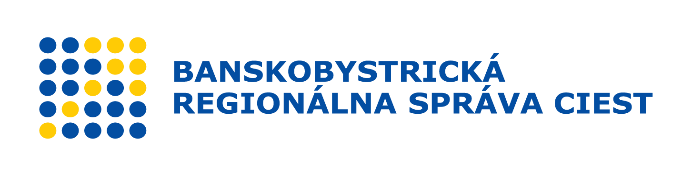 DNS  - Nákup cestných zvodidiel a súvisiacich tovarov.  Kategória č. 1ŠPECIFIKÁCIA PONÚKANÉHO TOVARUpredmet VEREJNÉHO OBSTARÁVANIA:Kategória č. 1 – Nákup cestných oceľových zvodidiel – systém NH4 (Výzva č. 2)Obchodné meno uchádzača:		(vyplní zaradený záujemca)Sídlo alebo miesto podnikania:	(vyplní zaradený záujemca)IČO uchádzača:			(vyplní zaradený záujemca)Kontaktná osoba uchádzača:		(vyplní zaradený záujemca)Tel. a E-mail:				(vyplní zaradený záujemca)Kategória č. 1 - Cestné oceľové zvodidlá – systém NH4Predmetom zákazky je nákup cestných oceľových zvodidiel v nasledovnom rozsahu:V ……………….…….., dňa ....................		…………………………………………………………[uviesť miesto a dátum podpisu]		[vypísať meno, priezvisko a funkciuoprávnenej osoby uchádzača]P.č.Položka/Parametre požadované verejným obstarávateľomPredpokladané množstvo (ks)Ponúknutý tovar spĺňa parametre (ODPOVEĎ: ÁNO/NIE)1Zvodnica NH4 priama (dĺžka 4m)1500vyplní zaradený záujemca2Nábehová prechodka (dĺžka 0,860 m)140vyplní zaradený záujemca3Nábehová prechodka (dĺžka 1,5m)80vyplní zaradený záujemca4Oblúk vnútorný - priemer 10 m25vyplní zaradený záujemca5Oblúk vnútorný - priemer 20 m25vyplní zaradený záujemca6Oblúk vnútorný - priemer 30 m20vyplní zaradený záujemca7Oblúk vonkajší - priemer 10 m25vyplní zaradený záujemca8Oblúk vonkajší - priemer 20 m20vyplní zaradený záujemca9Oblúk vonkajší - priemer 30 m20vyplní zaradený záujemca10Stĺpik U 10 x 1900 mm4 500vyplní zaradený záujemca11Trubková spojka  priemer 133/34 500vyplní zaradený záujemca12Skrutka s polkruhovou hlavou a nosom  (M 16 x 30)14 800vyplní zaradený záujemca13Matica (M 16)14 800vyplní zaradený záujemca14Skrutka s polkruhovou hlavou a štvorhranom (M 12 x 30)9 000vyplní zaradený záujemca15Matica (M 12)9 000vyplní zaradený záujemca16Podložka 17,5 (30/17, 5/3)14 800vyplní zaradený záujemca17Podložka 14 (45/14/4)4 500vyplní zaradený záujemca18U-podložka 14 (podložka klinová)4 500vyplní zaradený záujemca